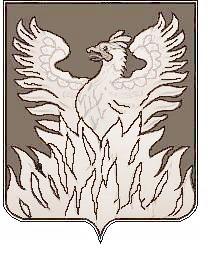 Г Л А В Амуниципального образования«Городское поселение Воскресенск»Воскресенского муниципального районаМосковской областиП О С Т А Н О В Л Е Н И Е                                             от_________________________№_________Об утверждении Плана-графика перехода на предоставление муниципальных услугв электронном видеВо исполнение Федерального закона от 27.07.2010 № 210-ФЗ «Об организации предоставления государственных и муниципальных услуг», распоряжения Правительства РФ от 17.12.2009 г. № 1993-р «Об утверждении сводного перечня первоочередных государственных и муниципальных услуг, предоставляемых органами исполнительной власти субъектов Российской Федерации и органами местного самоуправления в электронном виде, а также услуг, предоставляемых в электронном виде учреждениями субъектов Российской Федерации и муниципальными учреждениями», постановления Правительства Московской области от 06.09.2010 г. № 733/40 «О мерах по переходу на предоставление государственных услуг в электронном виде в Московской области»ПОСТАНОВЛЯЮ:Утвердить План-график перехода на предоставление первоочередных муниципальных услуг в электронном виде администрацией городского поселения Воскресенск Воскресенского муниципального района в соответствии с приложением.Опубликовать настоящее постановление на официальном сайте администрации городского поселения Воскресенск Воскресенского муниципального района Московской области.Контроль за исполнением настоящего распоряжения возложить на заместителя руководителя администрации – начальника управления информационно-аналитической и организационной работы Моргунова А.М.Глава городского поселения Воскресенск                                                                   А.В.КвардаковУтвержден постановлением Главы городского поселения Воскресенск Воскресенского муниципального района Московской областиот  _____№_____ План-графикперехода на предоставление муниципальных услугв электронном виде в городском поселении Воскресенск№п/пНаименование муниципальной услуги (функции)Ответственное структурное подразделение1 этап2 этап3 этап4 этап№п/пНаименование муниципальной услуги (функции)Ответственное структурное подразделениеРазмещение на сайте форм заявлений и иных документов, необходимых для получения соответствующей услуги, и обеспечение доступа к ним для копирования и заполненияОбеспечение возможности для заявителей в целях получения услуги предоставлять документы в электронном виде с использованием сайтаОбеспечение возможности для заявителей осуществлять с использованием сайта мониторинг хода предоставления услугиОбеспечение возможности получения результатов предоставления услуги в электронном виде на сайте, если это не запрещено действующим законодательством1Прием заявлений и выдача документов о согласовании переустройства и (или) перепланировки жилого помещенияУправление архитектуры, градостроительства и муниципального контроля01.01.201501.01.201501.01.201601.01.20162Прием запросов и выдача выписок из Реестра муниципального имущества Отдел муниципальной собственности01.01.201501.01.201501.01.201601.01.20163Выдача документов (выписки из похозяйственной книги, выписки из домовой книги,  справок и иных документов) для жителей частного сектора Управление развития городской инфраструктуры01.01.201501.01.201501.01.201601.01.20164Прием документов и выдача разрешений на строительство Управление архитектуры, градостроительства и муниципального контроля01.01.201501.01.201501.01.201601.01.20165Прием документов и выдача разрешений на ввод объекта капитального строительства в эксплуатацию Управление архитектуры, градостроительства и муниципального контроля01.01.201501.01.201501.01.201601.01.20166Прием документов, а также выдача решения о переводе жилого помещения в нежилое или нежилого помещения в жилое помещение  Отдел муниципальной собственности01.01.201501.01.201501.01.201601.01.20167Прием документов на передачу в аренду имущества, находящегося в собственности муниципального образования Московской области, и выдача договора аренды муниципального имущества Отдел муниципальной собственности01.01.201501.01.201501.01.201601.01.20168Прием заявления и выдача справок о неиспользовании (использовании) гражданами права приватизации жилых помещений, копий и дубликатов договоров передачи жилых помещений муниципального жилищного фонда в собственность граждан Управление развития городской инфраструктуры01.01.201501.01.201501.01.201601.01.20169Предоставление информации об объектах недвижимого имущества, находящихся в муниципальной собственности и предназначенных для сдачи в аренду Отдел муниципальной собственности01.01.201501.01.201501.01.201601.01.201610Прием заявок и документов для оформления разрешения на вселение членов семьи нанимателя и иных граждан в жилое помещения муниципального жилищного фонда Управление развития городской инфраструктуры01.01.201501.01.201501.01.201601.01.201611Прием заявок и документов для оформления документов по обмену жилыми помещениями Управление развития городской инфраструктуры01.01.201501.01.201501.01.201601.01.201612Прием документов на получение жилых помещений специализированного жилищного фонда муниципального образования Московской области и выдача результатов рассмотрения Управление развития городской инфраструктуры01.01.201501.01.201501.01.201601.01.201613Прием документов для постановки граждан на учет в качестве нуждающихся в жилых помещениях, предоставляемых по договорам социального найма, и выдача уведомления о принятом органом местного самоуправления решении Управление развития городской инфраструктуры01.01.201501.01.201501.01.201601.01.201614Прием заявлений (документов) на предоставление в собственность арендованного имущества субъектам малого и среднего предпринимательства при реализации их преимущественного права Отдел муниципальной собственности01.01.201501.01.201501.01.201601.01.201615Прием заявлений и выдача документов о согласовании местоположения границ земельного участка органом местного самоуправления Управление архитектуры, градостроительства и муниципального контроля01.01.201501.01.201501.01.201601.01.201616Выдача разрешений на вырубку зеленых насаждений Управление развития городской инфраструктуры01.01.201501.01.201501.01.201601.01.201617Выдача справки о наличии (отсутствии) задолженности и расчетов по арендной плате за землю Отдел муниципальной собственности01.01.201501.01.201501.01.201601.01.201618Присвоение адреса объектам недвижимости Управление архитектуры, градостроительства и муниципального контроля01.01.201501.01.201501.01.201601.01.201619Прием документов на регистрацию установки и замены надмогильных сооружений (надгробий) Управление развития городской инфраструктуры01.01.201501.01.201501.01.201601.01.201620Прием документов на получение разрешения на вступление в брак лицам, достигшим возраста шестнадцати лет Управление информационно-аналитической и организационной работы01.01.201501.01.201501.01.201601.01.201621Прием заявлений на внесение изменений в удостоверение о захоронении Управление развития городской инфраструктуры01.01.201501.01.201501.01.201601.01.201622Информирование граждан о свободных земельных участках на кладбищах, расположенных на территории Московской области Управление развития городской инфраструктуры01.01.201501.01.201501.01.201601.01.201623Отнесении земель к категориям, перевод их одной категории в другую Управление архитектуры, градостроительства и муниципального контроля01.01.201501.01.201501.01.201601.01.201624Прием документов на оформление удостоверения об одиночном захоронении, на предоставление места для семейного (родового) захоронения под будущее погребение и выдача соответствующих удостоверений  Управление развития городской инфраструктуры01.01.201501.01.201501.01.201601.01.201625Предоставление информации о времени и месте театральных представлений, филармонических и эстрадных концертов и гастрольных мероприятий театров и филармоний, киносеансов, анонсы данных мероприятийУправление информационно-аналитической и организационной работы01.01.201501.01.201501.01.201601.01.201626Запись на обзорные, тематические и интерактивные экскурсииУправление информационно-аналитической и организационной работы01.01.201501.01.201501.01.201601.01.2016